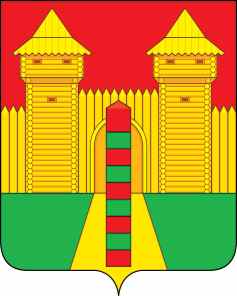 АДМИНИСТРАЦИЯ  МУНИЦИПАЛЬНОГО  ОБРАЗОВАНИЯ «ШУМЯЧСКИЙ   РАЙОН» СМОЛЕНСКОЙ  ОБЛАСТИПОСТАНОВЛЕНИЕот 13.12.2022г. № 562          п. ШумячиВ соответствии с Земельным кодексом Российской Федерации, Федеральным законом «О введении в действие Земельного кодекса Российской Федерации», приказом  Министерства экономического развития Российской Федерации от 27.11.2014 №762 «Об утверждении требований к подготовке схемы расположения земельного участка или земельных участков на кадастровом плане территории и формату схемы расположения земельного участка или земельных участков на кадастровом плане территории при подготовке схемы расположения земельного участка или земельных участков на кадастровом плане территории в форме электронного документа, формы схемы расположения земельного участка или земельных участков на кадастровом плане территории, подготовка которой осуществляется в форме документа на бумажном носителе», Федеральным законом от 06.03.2003 г. № 131-ФЗ «Об общих принципах организации местного самоуправления в Российской Федерации»	П О С Т А Н О В Л Я Е Т:	1. Постановление Администрации муниципального образования «Шумячский район» Смоленской области № 495 от 03.11.2022 г.  «О признании утратившим силу постановления Администрации муниципального образования «Шумячский район» Смоленской области от 16.06.2021г. №252» признать утратившим силу.	2. Постановление Администрации муниципального образования «Шумячский район» Смоленской области №502 от 09.11.2022г. «О предварительном согласовании предоставления и утверждении схемы расположения земельного участка» признать утратившим силу.  		3. Настоящее постановление вступает в силу со дня его подписания.О признании утратившими силу постановлений Администрации муниципального образования «Шумячский район» Смоленской области №495 от 03.11.2022 г., №502  от 09.11.2022г.   Глава муниципального образования «Шумячский район» Смоленской области А.Н. Васильев